BILJNA PROIZVODNJA / POTPORA ZA UZGOJ LJEKOVITOG I AROMATIČNOG BILJA(obrazac BP- PULJAB / 18)OPĆI PODACI O PODNOSITELJU ZAHTJEVA4.2. POTPORA ZA UZGOJ LJEKOVITOG I AROMATIČNOG BILJA / zaokružiti mjeru za koju se Zahtjev podnosi          4.2.1. POTPORA ZA OBNOVU POSTOJEĆEG TRAJNOG NASADA          4.2.2. POTPORA ZA PODIZANJE NOVOG ILI PROŠIRENJE POSTOJEĆEG TRAJNOG NASADAOvom Zahtjevu prilažem:Popunjen i potpisan Prilog ZAHTJEVU ZA ISPLATU za prijavljenu potporuPreslika Zapisnika o evidenciji upotrebe poljoprivrednog zemljišta – izvadak iz ARKOD-a / Preslika Zahtjeva za potporu za 2018. i 2017.godinuPreslika Rješenja o upisu u Upisnik poljoprivrednih gospodarstvaZa udruge: preslika iz Registra udruga s popisom članovaZa zadruge: preslika Rješenja o osnivanju zadruge i Evidencijski list zadruge s popisom članova ovjeren od strane Hrvatskog centra za zadružno poduzetništvoObostranu presliku: osobne iskaznice ili potvrdu o prebivalištu, obrti presliku Obrtnice ili Rješenja o upisu u obrtni registar, a pravne osobe presliku Rješenja o upisu u sudski registarpreslika žiro računa koji glasi na podnositelja prijaveIzjava o poreznoj obveziPotvrda Porezne uprave o nepostojanju duga prema državnom proračunuIzjava o korištenim potporama male vrijednostiIzjava o nepostojanju dvostrukog financiranjaRačun/i za nabavku sadnica  / sjemena sa deklaracijom koji glasi na OPGDokaz o plaćanju predmetnog/ih računa( ispis prometa po žiro-računu, ovjereni R-1 za plaćanje na blagajni koji glasi na OPG, PG… )Sukladno članku 19. Programa potpora poljoprivredi i ruralnom razvoju na području Grada Novska za razdoblje 2016.- 2020. (''Službeni vjesnik Grada Novske'', broj  9/16),podnošenjem ovog Zahtjeva za isplatu obvezujem se zadržati proizvodnju za koje je ostvarena potpora 2018.godine u naredne tri godine.Korisnici za koje se utvrdi da u zadanom razdoblju ( naredne tri godine) nisu zadržali proizvodnju za koju im je potpora dodijeljena gube pravo na poticajna sredstva Grada Novska u slijedeće tri godine.Mjesto i datum: __________________________________Ispunio i za točnost podataka pod materijalnom i kaznenom odgovornošću, odgovara.Ime i prezime: ________________________________ (potpis):____________________________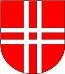 Grad NovskaUpravni odjel za gospodarstvo, poljoprivredu, komunalni sustav i prostorno uređenjeTrg dr. Franje Tuđmana 2, 44 330 Novskatel: 691 528, fax: 691 518, www.novska.hr PRIJAVA za dodjelu potpore / ZAHTJEV ZA ISPLATU1.1. Naziv OPG-a / obrta / tvrtke / zadruge / udrugeOdgovorna osoba1.2. Adresa OPG-a /sjedište obrta/tvrtke / zadruge  / udruge:Mjesto, ulica i broj:Mjesto, ulica i broj:Mjesto, ulica i broj:Mjesto, ulica i broj:Mjesto, ulica i broj:Mjesto, ulica i broj:Mjesto, ulica i broj:Mjesto, ulica i broj:Mjesto, ulica i broj:Mjesto, ulica i broj:Mjesto, ulica i broj:Mjesto, ulica i broj:Mjesto, ulica i broj:Mjesto, ulica i broj:Mjesto, ulica i broj:Mjesto, ulica i broj:Mjesto, ulica i broj:Mjesto, ulica i broj:Mjesto, ulica i broj:Mjesto, ulica i broj:Mjesto, ulica i broj:Mjesto, ulica i broj:Mjesto, ulica i broj:Mjesto, ulica i broj:1.2. Adresa OPG-a /sjedište obrta/tvrtke / zadruge  / udruge:Poštanski broj i mjesto:Poštanski broj i mjesto:Poštanski broj i mjesto:Poštanski broj i mjesto:Poštanski broj i mjesto:Poštanski broj i mjesto:Poštanski broj i mjesto:Poštanski broj i mjesto:Poštanski broj i mjesto:Poštanski broj i mjesto:Poštanski broj i mjesto:Poštanski broj i mjesto:Poštanski broj i mjesto:Poštanski broj i mjesto:Poštanski broj i mjesto:Poštanski broj i mjesto:Poštanski broj i mjesto:Poštanski broj i mjesto:Poštanski broj i mjesto:Poštanski broj i mjesto:Poštanski broj i mjesto:Poštanski broj i mjesto:Poštanski broj i mjesto:Poštanski broj i mjesto:1.2. Adresa OPG-a /sjedište obrta/tvrtke / zadruge  / udruge:Grad / Općina:Grad / Općina:Grad / Općina:Grad / Općina:Grad / Općina:Grad / Općina:Grad / Općina:Grad / Općina:Grad / Općina:Grad / Općina:Grad / Općina:Grad / Općina:Grad / Općina:Grad / Općina:Grad / Općina:Grad / Općina:Grad / Općina:Grad / Općina:Grad / Općina:Grad / Općina:Grad / Općina:Grad / Općina:Grad / Općina:Grad / Općina:1.2. Adresa OPG-a /sjedište obrta/tvrtke / zadruge  / udruge:Telefon / mob:Telefon / mob:Telefon / mob:Telefon / mob:Telefon / mob:Telefon / mob:Telefon / mob:Telefon / mob:Telefon / mob:Telefon / mob:Telefon / mob:Telefon / mob:Telefon / mob:Telefon / mob:Telefon / mob:Telefon / mob:Telefon / mob:Telefon / mob:Telefon / mob:Telefon / mob:Telefon / mob:Telefon / mob:Telefon / mob:Telefon / mob:1.2. Adresa OPG-a /sjedište obrta/tvrtke / zadruge  / udruge:E - pošta:E - pošta:E - pošta:E - pošta:E - pošta:E - pošta:E - pošta:E - pošta:E - pošta:E - pošta:E - pošta:E - pošta:E - pošta:E - pošta:E - pošta:E - pošta:E - pošta:E - pošta:E - pošta:E - pošta:E - pošta:E - pošta:E - pošta:E - pošta:1.3. Upisan je u Upisnik poljop. gospodarstva (MIBPG):1.3. Upisan je u Upisnik poljop. gospodarstva (MIBPG):1.3. Upisan je u Upisnik poljop. gospodarstva (MIBPG):1.3. Upisan je u Upisnik poljop. gospodarstva (MIBPG):1.3. Upisan je u Upisnik poljop. gospodarstva (MIBPG):1.3. Upisan je u Upisnik poljop. gospodarstva (MIBPG):1.3. Upisan je u Upisnik poljop. gospodarstva (MIBPG):1.3. Upisan je u Upisnik poljop. gospodarstva (MIBPG):1.3. Upisan je u Upisnik poljop. gospodarstva (MIBPG):1.4. OIB1.4. OIB1.4. OIB1.4. OIB1.4. OIB1.4. OIB1.4. OIB1.4. OIB1.4. OIB1.4. OIB1.4. OIB1.4. OIB1.4. OIB1.4. OIB1.4. OIB1.4. OIB1.5. Naziv banke:1.5. Naziv banke:1.5. Naziv banke:1.5. Naziv banke:1.5. Naziv banke:1.5. Naziv banke:1.5. Naziv banke:1.5. Naziv banke:1.5. Naziv banke:1.5. Naziv banke:1.5. Naziv banke:1.5. Naziv banke:1.5. Naziv banke:1.5. Naziv banke:1.5. Naziv banke:1.5. Naziv banke:1.5. Naziv banke:1.5. Naziv banke:1.5. Naziv banke:1.5. Naziv banke:1.5. Naziv banke:1.5. Naziv banke:1.5. Naziv banke:1.5. Naziv banke:1.5. Naziv banke:1.6. IBAN / žiro računHR1.7. Član Udruge / Zadruge:da	neda	neda	neda	neda	neda	neda	neda	neda	neda	neda	neda	neda	neda	neda	neda	neda	neda	neda	neda	neda	neda	neda	neda	ne1.8. Naziv Udruge / Zadruge:1.9. Ekološki poljoprivrednikda	neda	neda	neda	neda	neda	neda	neda	ne1.10. Mladi poljoprivrednik	da	ne1.10. Mladi poljoprivrednik	da	ne1.10. Mladi poljoprivrednik	da	ne1.10. Mladi poljoprivrednik	da	ne1.10. Mladi poljoprivrednik	da	ne1.10. Mladi poljoprivrednik	da	ne1.10. Mladi poljoprivrednik	da	ne1.10. Mladi poljoprivrednik	da	ne1.10. Mladi poljoprivrednik	da	ne1.10. Mladi poljoprivrednik	da	ne1.10. Mladi poljoprivrednik	da	ne1.10. Mladi poljoprivrednik	da	ne1.10. Mladi poljoprivrednik	da	ne1.10. Mladi poljoprivrednik	da	ne1.10. Mladi poljoprivrednik	da	ne1.10. Mladi poljoprivrednik	da	nePRILOG ZAHTJEVU ZA ISPLATU- POTPORA ZA UZGOJ NASADA LJEKOVITOG / AROMATIČNOG BILJA U 2018.godiniPRILOG ZAHTJEVU ZA ISPLATU- POTPORA ZA UZGOJ NASADA LJEKOVITOG / AROMATIČNOG BILJA U 2018.godiniPRILOG ZAHTJEVU ZA ISPLATU- POTPORA ZA UZGOJ NASADA LJEKOVITOG / AROMATIČNOG BILJA U 2018.godiniPRILOG ZAHTJEVU ZA ISPLATU- POTPORA ZA UZGOJ NASADA LJEKOVITOG / AROMATIČNOG BILJA U 2018.godiniPRILOG ZAHTJEVU ZA ISPLATU- POTPORA ZA UZGOJ NASADA LJEKOVITOG / AROMATIČNOG BILJA U 2018.godiniPRILOG ZAHTJEVU ZA ISPLATU- POTPORA ZA UZGOJ NASADA LJEKOVITOG / AROMATIČNOG BILJA U 2018.godiniPRILOG ZAHTJEVU ZA ISPLATU- POTPORA ZA UZGOJ NASADA LJEKOVITOG / AROMATIČNOG BILJA U 2018.godiniPRILOG ZAHTJEVU ZA ISPLATU- POTPORA ZA UZGOJ NASADA LJEKOVITOG / AROMATIČNOG BILJA U 2018.godiniPRILOG ZAHTJEVU ZA ISPLATU- POTPORA ZA UZGOJ NASADA LJEKOVITOG / AROMATIČNOG BILJA U 2018.godiniPRILOG ZAHTJEVU ZA ISPLATU- POTPORA ZA UZGOJ NASADA LJEKOVITOG / AROMATIČNOG BILJA U 2018.godiniPRILOG ZAHTJEVU ZA ISPLATU- POTPORA ZA UZGOJ NASADA LJEKOVITOG / AROMATIČNOG BILJA U 2018.godiniPRILOG ZAHTJEVU ZA ISPLATU- POTPORA ZA UZGOJ NASADA LJEKOVITOG / AROMATIČNOG BILJA U 2018.godiniPRILOG ZAHTJEVU ZA ISPLATU- POTPORA ZA UZGOJ NASADA LJEKOVITOG / AROMATIČNOG BILJA U 2018.godiniPRILOG ZAHTJEVU ZA ISPLATU- POTPORA ZA UZGOJ NASADA LJEKOVITOG / AROMATIČNOG BILJA U 2018.godiniPRILOG ZAHTJEVU ZA ISPLATU- POTPORA ZA UZGOJ NASADA LJEKOVITOG / AROMATIČNOG BILJA U 2018.godiniPRILOG ZAHTJEVU ZA ISPLATU- POTPORA ZA UZGOJ NASADA LJEKOVITOG / AROMATIČNOG BILJA U 2018.godiniPRILOG ZAHTJEVU ZA ISPLATU- POTPORA ZA UZGOJ NASADA LJEKOVITOG / AROMATIČNOG BILJA U 2018.godiniPRILOG ZAHTJEVU ZA ISPLATU- POTPORA ZA UZGOJ NASADA LJEKOVITOG / AROMATIČNOG BILJA U 2018.godiniPRILOG ZAHTJEVU ZA ISPLATU- POTPORA ZA UZGOJ NASADA LJEKOVITOG / AROMATIČNOG BILJA U 2018.godiniPRILOG ZAHTJEVU ZA ISPLATU- POTPORA ZA UZGOJ NASADA LJEKOVITOG / AROMATIČNOG BILJA U 2018.godiniPRILOG ZAHTJEVU ZA ISPLATU- POTPORA ZA UZGOJ NASADA LJEKOVITOG / AROMATIČNOG BILJA U 2018.godiniARKODARKOD  STANJE 2017/ ha  STANJE 2017/ ha  STANJE 2017/ ha  STANJE 2017/ haOBNOVA POSTOJEĆEG TRAJNOG NASADA   /    PODIZANJE NOVOG TRAJNOG NASADAOBNOVA POSTOJEĆEG TRAJNOG NASADA   /    PODIZANJE NOVOG TRAJNOG NASADAOBNOVA POSTOJEĆEG TRAJNOG NASADA   /    PODIZANJE NOVOG TRAJNOG NASADAOBNOVA POSTOJEĆEG TRAJNOG NASADA   /    PODIZANJE NOVOG TRAJNOG NASADAOBNOVA POSTOJEĆEG TRAJNOG NASADA   /    PODIZANJE NOVOG TRAJNOG NASADAOBNOVA POSTOJEĆEG TRAJNOG NASADA   /    PODIZANJE NOVOG TRAJNOG NASADAOBNOVA POSTOJEĆEG TRAJNOG NASADA   /    PODIZANJE NOVOG TRAJNOG NASADAOBNOVA POSTOJEĆEG TRAJNOG NASADA   /    PODIZANJE NOVOG TRAJNOG NASADAOBNOVA POSTOJEĆEG TRAJNOG NASADA   /    PODIZANJE NOVOG TRAJNOG NASADAOBNOVA POSTOJEĆEG TRAJNOG NASADA   /    PODIZANJE NOVOG TRAJNOG NASADAOBNOVA POSTOJEĆEG TRAJNOG NASADA   /    PODIZANJE NOVOG TRAJNOG NASADAOBNOVA POSTOJEĆEG TRAJNOG NASADA   /    PODIZANJE NOVOG TRAJNOG NASADAOBNOVA POSTOJEĆEG TRAJNOG NASADA   /    PODIZANJE NOVOG TRAJNOG NASADAOBNOVA POSTOJEĆEG TRAJNOG NASADA   /    PODIZANJE NOVOG TRAJNOG NASADAOBNOVA POSTOJEĆEG TRAJNOG NASADA   /    PODIZANJE NOVOG TRAJNOG NASADAARKODARKODLJEKOVITO / AROMATIČNO bilje LJEKOVITO / AROMATIČNO bilje LJEKOVITO / AROMATIČNO bilje LJEKOVITO / AROMATIČNO bilje ARKOD  zasijano / zasađenoLJEKOVITO / AROMATIČNO bilje  zasijano / zasađenoLJEKOVITO / AROMATIČNO bilje  zasijano / zasađenoLJEKOVITO / AROMATIČNO bilje  zasijano / zasađenoLJEKOVITO / AROMATIČNO bilje  zasijano / zasađenoLJEKOVITO / AROMATIČNO bilje  zasijano / zasađenoLJEKOVITO / AROMATIČNO biljeRačunRačunRačunRačunIZNOS knIZNOS knIZNOS knIZNOS knARKODARKODhahaVRSTAVRSTAARKODhahaVRSTAVRSTAVRSTAVRSTABroj / datum računaBroj / datum računaIzdavatelj računaIzdavatelj računabez PDVbez PDVbez PDVsa PDVbr.br.hahaVRSTAVRSTAbr.hahaVRSTAVRSTAVRSTAVRSTABroj / datum računaBroj / datum računaIzdavatelj računaIzdavatelj računabez PDVbez PDVbez PDVsa PDVUKUPNOUKUPNOUKUPNOUKUPNOUKUPNOUKUPNOUKUPNOza točnost podataka jamčiza točnost podataka jamčiza točnost podataka jamčiza točnost podataka jamčiza točnost podataka jamčiza točnost podataka jamčiza točnost podataka jamčiime i prezime:ime i prezime:ime i prezime:potpis: